Publicado en  el 28/11/2013 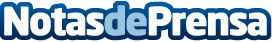 Belén do Campo participa na reunión do padroado da Fundación Ortegalia, que aprobou o seu plan de actividades para 2014A delegada territorial da Xunta na provincia, Belén do Campo, e o alcalde de Ortigueira, Rafael Girón, presidiron a reunión ordinaria do padroado da Fundación Ortegalia, na que se aprobaron as liñas de traballo da entidade para o vindeiro anoDatos de contacto:Xunta de GaliciaNota de prensa publicada en: https://www.notasdeprensa.es/belen-do-campo-participa-na-reunion-do_1 Categorias: Galicia http://www.notasdeprensa.es